Summary of The Adventures of Huckleberry FinnDirections: Use this SparkNotes summary, which is organized into five sections like your study guide along with the full text of the novel available online, to answer the assigned study guide questions that relate to the novel’s plot. Your test for this fictional novel will ask for two areas of understanding: you will need familiarity with the novel’s overall narrative content AND you will need to make detailed evaluations of selected passages.[1]The novel begins as the narrator (later identified as Huckleberry Finn) states that we may know of him from another book, The Adventures of Tom Sawyer, written by “Mr. Mark Twain.” Huck quickly asserts that it “ain’t no matter” if we haven’t heard of him. According to Huck, Twain mostly told the truth in the previous tale, with some “stretchers” thrown in, although everyone—except Tom’s Aunt Polly, the Widow Douglas, and maybe a few other girls—tells lies once in a while.We learn that Tom Sawyer ended with Tom and Huckleberry finding a stash of gold some robbers had hidden in a cave. The boys received $6,000 apiece, which the local judge, Judge Thatcher, put into a trust The money in the bank now accrues a dollar a day from interest. Then, the Widow Douglas adopted and tried to “sivilize” Huck. Huck couldn’t stand it, so he threw on his old rags and ran away. He has since returned because Tom Sawyer told him he could join his new band of robbers if he would return to the Widow “and be respectable.”The Widow frequently bemoans her failure to reform Huck. He particularly cringes at the fact that he has to “grumble” (i.e., pray) over the food before every meal. The Widow tries to teach Huck about Moses, but Huck loses interest when he realizes that Moses is dead. The Widow will not let Huck smoke but approves of snuff since she uses it herself. Her sister, Miss Watson, tries to give Huck spelling lessons. These efforts are not in vain, as Huck does in fact learn to read.Huck feels especially restless because the Widow and Miss Watson constantly attempt to improve his behavior. When Miss Watson tells him about the “bad place”—hell—he blurts out that he would like to go there, for a change of scenery. This proclamation causes an uproar. Huck doesn’t see the point of going to the “good place” and resolves not to bother trying to get there. He keeps this sentiment a secret, however, because he doesn’t want to cause more trouble. When Huck asks, Miss Watson tells him that there is no chance that Tom Sawyer will end up in heaven. Huck is glad “because I wanted him and me to be together.”One night, after Miss Watson leads a prayer session with Huck and the household slaves, Huck goes to bed feeling “so lonesome I most wished I was dead.” He gets shivers hearing the sounds of nature through his window. Huck accidentally flicks a spider into a candle, and the bad omen frightens him. Just after midnight, Huck hears movement below the window and hears a “me-yow” sound, to which he responds with another “me-yow.” Climbing out the window onto the shed, Huck finds Tom Sawyer waiting for him in the yard.[2] Huck and Tom tiptoe through the Widow’s garden. Huck trips on a root as he passes by the kitchen, and Jim, one of Miss Watson’s slaves, hears him from inside. Tom and Huck crouch down and try to stay still, but Huck is struck by a series of uncontrollable itches, as often happens when he is in a situation “where it won’t do for you to scratch.” Jim says aloud that he will stay put until he discovers the source of the sound, but after several minutes, he falls asleep. Tom wants to tie Jim up, but the more practical Huck objects, so Tom settles for simply playing a trick by putting Jim’s hat on a tree branch over Jim’s head. Tom also takes candles from the kitchen, despite Huck’s objections that they will risk getting caught.Huck tells us that afterward, Jim tells everyone that some witches flew him around and put the hat atop his head. Jim expands the tale further, becoming a local celebrity among the slaves, who enjoy witch stories. Around his neck, Jim wears the five-cent piece Tom left for the candles, calling it a charm from the devil with the power to cure sickness. Huck notes somewhat sarcastically that Jim nearly becomes so “stuck up” from his newfound celebrity that he is unfit to be a servant.Meanwhile, Tom and Huck meet up with a few other boys and take a boat to a large cave. There, Tom names his new band of robbers “Tom Sawyer’s Gang.” All must sign an oath in blood, vowing, among other things, to kill the family of any member who reveals the gang’s secrets. The boys think it “a real beautiful oath,” and Tom admits that he got part of it from books that he has read. The boys nearly disqualify Huck because he has no family aside from a drunken father who can never be found, but Huck appeases the boys by offering Miss Watson. Tom says the gang must capture and ransom people, although none of the boys knows what “ransom” means. Tom assumes it means to keep them captive until they die. In response to one boy’s question, Tom tells the group that women are not to be killed but should be kept at the hideout, where the boys’ manners will charm the women into falling in love with the boys. When one boy begins to cry out of homesickness and threatens to tell the group’s secrets, Tom bribes him with five cents. They agree to meet again someday, but not on a Sunday, because that would be blasphemous. Huck makes it home and gets into bed just before dawn. [3]After punishing Huck for dirtying his new clothes during his night out with Tom, Miss Watson tries to explain prayer to him. Huck gives up on it after some of his prayers are not answered. Miss Watson calls him a fool, and the Widow Douglas later explains that prayer bestows spiritual gifts, such as acting selflessly to help others. Huck, who cannot see any advantage in such gifts, resolves to forget the matter. The two women often take Huck aside for religious discussions, in which Widow Douglas describes a wonderful God, while Miss Watson describes a terrible one. Huck concludes there are two Gods and decides he would like to belong to Widow Douglas’s, if He would take him. Huck considers this unlikely because of his bad qualities.Meanwhile, a rumor circulates that Huck’s Pap, who has not been seen in a year, is dead. A corpse was found in the river, thought to be Pap because of its “ragged” appearance. The face, however, was unrecognizable. At first, Huck is relieved. His father had been a drunk who beat him when he was sober, although Huck stayed hidden from him most of the time. Upon hearing further description of the body found, however, Huck realizes that it is not his father but rather a woman dressed in men’s clothes. Huck worries that his father will soon reappear.After a month in Tom’s gang, Huck and the rest of the boys quit. With no actual robbing or killing going on, the gang’s existence is pointless. Huck tells of one of Tom’s more notable games, in which Tom pretended that a caravan of Arabs and Spaniards was going to camp nearby with hundreds of camels and elephants. It turned out to be a Sunday-school picnic, although Tom explained that it really was a caravan of Arabs and Spaniards—only they were enchanted, like in Don Quixote. The raid on the picnic netted the boys only a few doughnuts and jam but a fair amount of trouble. After testing another of Tom’s theories by rubbing old lamps and rings but failing to summon a genie, Huck judges that most of Tom’s stories have been “lies.”[4] Over the next few months, Huck begins to adjust to his new life and even makes some progress in school. One winter morning, he notices boot tracks in the snow near the house. Within one heel print is the shape of two nails crossed to ward off the devil. Huck immediately recognizes this mark and runs to Judge Thatcher. Huck sells his fortune (the money he and Tom recovered in Tom Sawyer, which the Judge has been managing for him) to the befuddled Judge for a dollar.That night, Huck goes to Jim, who claims to possess a giant, magical hairball from an ox’s stomach. Huck tells Jim that he has found Pap’s tracks in the snow and wants to know what his father wants. Jim says that the hairball needs money to talk, so Huck gives Jim a counterfeit quarter. Jim puts his ear to the hairball and relates that Huck’s father has two angels, one black and one white, one bad and one good. It is uncertain which angel will win out, but Huck is safe for now. He will have much happiness and sorrow in his life, he will marry a poor woman and then a rich woman, and he should stay clear of the water, since that is where he will die. That night, Huck finds Pap waiting for him in his bedroom.{5}Pap is a frightening sight. The nearly fifty-year-old man’s skin is a ghastly, disgusting white. Noticing Huck’s “starchy” clothes, Pap wonders out loud if Huck thinks himself better than his father and promises to take Huck “down a peg.” Pap promises to teach Widow Douglas not to “meddle” and is outraged that Huck has become the first person in his family to learn to read. Pap asks if Huck is really as rich as he has heard and calls his son a liar when Huck replies that he has no more money. Pap then takes the dollar that Huck got from Judge Thatcher and leaves to buy whiskey.The next day, Pap shows up drunk and demands Huck’s money from Judge Thatcher. The Judge and Widow Douglas try to get custody of Huck but give up after the new judge in town refuses to separate a father and son. Pap eventually lands in jail after a drunken spree. The new judge takes Pap into his home and tries to reform him, but the judge and his wife prove to be very weepy and moralizing. Pap tearfully repents his ways but soon gets drunk again, and the new judge decides that the only way to reform Pap is with a shotgun. [6]Pap sues Judge Thatcher for Huck’s fortune and continues to threaten Huck about attending school. Huck continues to attend, partly to spite his father. Pap goes on one drunken binge after another. One day, he kidnaps Huck, takes him deep into the woods to a secluded cabin on the Illinois shore, and locks Huck inside all day while he rambles outside. Eventually, Huck finds an old saw, makes a hole in the wall, and resolves to escape from both Pap and the Widow Douglas, but Pap returns as Huck is about to break free.Pap complains that Judge Thatcher has delayed the trial to prevent him from getting Huck’s wealth. He has heard that his chances of getting the money are good but that he will probably lose the fight for custody of Huck. Pap continues to rant about a mixed-race man in town; Pap is disgusted that the man is allowed to vote in his home state of Ohio, and that legally he cannot be sold into slavery until he has been in Missouri six months. Later, Pap wakes from a drunken sleep and chases after Huck with a knife, calling him the “Angel of Death” but stopping when he passes out. Huck holds a rifle pointed at his sleeping father and waits.[7] Unaware of his earlier drunken rage, Pap wakes up and sends Huck out to check to see if any fish have been caught on the lines out in the river. Huck finds a canoe drifting in the river and hides it in the woods. When Pap leaves for the day, Huck finishes sawing his way out of the cabin. He puts food, cookware, and everything else of value from the cabin into the canoe. He then covers up the hole he cut in the wall and shoots a wild pig outside. Huck smashes the cabin door with an ax, cuts the pig’s throat so it bleeds onto the cabin’s dirt floor, and makes other preparations to make it seem as if robbers have broken into the cabin and killed him. Huck goes to the canoe and waits for the moon to rise, planning to paddle to Jackson’s Island out in the river. Huck falls asleep and wakes to see Pap rowing by. Once Pap has passed, Huck quietly sets out downriver. He pulls into Jackson’s Island, careful not to be seen.[8]The next morning, a ferryboat passes Jackson Island, carrying Pap, Judge Thatcher and his daughter Bessie (known as Becky Thatcher in Tom Sawyer), Tom Sawyer, Tom’s aunt Polly, some of Huck’s young friends, and “plenty more” on board, all discussing Huck’s apparent murder. They shoot cannonballs over the water and float loaves of bread with mercury inside, in hopes of finding Huck’s corpse. Huck, still hiding carefully, catches one of the loaves and eats it. He is pleased that they are using such high-quality bread to search for him, but he feels guilty that his disappearance has upset the Widow Douglas and the others who care about him.Huck spends three peaceful, lonely days on the island, living on plentiful berries and fish and able to smoke whenever he wishes. He spends his nights counting ferryboats and stars on the tranquil river. On the fourth day, while exploring the island, Huck is delighted to find Jim, who at first thinks Huck is a ghost. Huck is pleased that he will not be alone on the island but shocked when Jim explains that he has run away. Jim says that he overheard Miss Watson discussing selling him for $800 to a slave trader who would take him to New Orleans, separating him from his family. Jim left before Miss Watson had a chance to decide whether or not to sell him. Jim and Huck discuss superstitions—in which Jim is well-versed—and Jim’s failed investments, most of which have been scams. Jim is not too disappointed by his failures, since he still has his hairy arms and chest, which, according to his superstitions, are a sign of future wealth. [9]In order to make a hiding place should visitors arrive on the island, Jim and Huck take the canoe and provisions into a large cave in the middle of the island. Jim predicts that it will rain, and soon a storm blows in. The two safely wait it out inside the cave. The river floods, and a washed-out house floats down the river past the island. Inside, Jim and Huck find the body of a man who has been shot in the back. Jim prevents Huck from looking at the “ghastly” face. Jim and Huck make off with some odds and ends from the houseboat. Huck has Jim hide in the bottom of the canoe so that he won’t be seen, and they make it back to the island safely. [10]Huck wonders about the dead man, but Jim warns that it’s bad luck to think about such things. Huck has already incurred bad luck, according to Jim, by finding and handling a snake’s shed skin. Sure enough, bad luck comes: as a joke, Huck puts a dead rattlesnake near Jim’s sleeping place, and its mate comes and bites Jim. Jim’s leg swells but gets better after several days. A while later, Huck decides to go ashore to get information. Jim agrees, but has Huck disguise himself as a girl, using one of the dresses they took from the houseboat. Huck practices his girl impersonation and then sets out for the Illinois shore. In a formerly abandoned shack, he finds a woman who looks about forty years old and appears to be a newcomer to the town. Huck is relieved because, as a newcomer, the woman will not be able to recognize him. Still, he resolves to remember that he is pretending to be a girl.[11] The woman lets Huck into the shack but eyes him suspiciously. Huck introduces himself as “Sarah Williams” from Hookerville. The woman chatters about a variety of subjects and eventually gets to the topic of Huck’s murder. She reveals that Pap was a suspect and that some townspeople nearly lynched him. Then, people began to suspect Jim because he ran away the same day Huck was killed. Soon, however, suspicions again turned against Pap, after he squandered on alcohol the money that the judge gave him to find Jim. Pap left town before he could be lynched, and now there is a $200 reward being offered for him. Meanwhile, there is a $300 bounty out for Jim. The woman has noticed smoke over Jackson’s Island and has told her husband to look for Jim there. He plans to go there tonight with another man and a gun.The woman looks at Huck suspiciously and asks his name. He replies, “Mary Williams.” When the woman asks about the change, he tries to cover himself by saying his full name is “Sarah Mary Williams.” She has him try to kill a rat by throwing a lump of lead at it, and he nearly hits the rat, increasing her suspicions. Finally, she asks him to reveal his real male identity, saying she understands that he is a runaway apprentice and claiming she will not turn him in to the authorities. Huck says his name is George Peters and describes himself as an apprentice to a mean farmer. She lets him go after quizzing him on several farm subjects to make sure he is telling the truth. She tells Huck to send for her, Mrs. Judith Loftus, if he has trouble.Back at the island, Huck builds a decoy campfire far from the cave and then returns to the cave to tell Jim they must leave. They hurriedly pack their things and slowly ride out on a raft they found when the river flooded. [12] Huck and Jim build a wigwam on the raft and spend a number of days drifting downriver, traveling by night and hiding by day to avoid being seen. On their fifth night out, they pass the great lights of St. Louis. The two of them “live pretty high,” buying, stealing, or hunting food as they need it. They feel somewhat remorseful about the stealing, however, so they decide to give up a few items as a sort of moral sacrifice.One stormy night, they come upon a wrecked steamboat. Against Jim’s objections, Huck goes onto the wreck to loot it and have an “adventure,” the way Tom Sawyer would. On the wreck, Huck overhears two robbers threatening to kill a third so that he won’t “tell.” One of the two robbers manages to convince the other to let their victim be drowned with the wreck. The robbers leave. Huck finds Jim and says they have to cut the robbers’ boat loose to prevent them from escaping. Jim responds by telling Huck that their own raft has broken loose and floated away. [13]Huck and Jim head for the robbers’ boat. The robbers put some stolen items in their boat but leave in order to take some more money from their victim inside the steamboat. Jim and Huck jump into the robbers’ boat and head off as quietly as possible. When they are a few hundred yards away, Huck feels bad for the robbers left stranded on the wreck because, after all, he himself might end up a murderer someday. Huck and Jim find their raft and then stop so that Huck can go ashore to get help.Once on land, Huck finds a ferry watchman and tells him his family is stranded on theWalter Scott steamboat wreck. Huck invents an elaborate story about how his family got on the wreck and convinces the watchman to take his ferry to help. Huck feels proud of his good deed and thinks the Widow Douglas would have approved of him helping the robbers because she often takes an interest in “rapscallions and dead beats.” Jim and Huck sink the robbers’ boat and then go to sleep. Meanwhile, the wreck of the Walter Scott drifts downstream and, although the ferryman has gone to investigate, the robbers clearly have not survived.[14]Jim and Huck find a number of valuables among the robbers’ bounty from theWalter Scott, mostly books, clothes, and cigars. As they relax in the woods and wait for nightfall before traveling again, Huck reads books from the wreck, and the two discuss what Huck calls their “adventures.” Jim says he doesn’t enjoy adventures, as they could easily end in his death or capture. Huck astonishes Jim with stories of kings, first reading from books and then adding some of his own, made-up stories. Jim had only heard of King Solomon, whom he considers a fool for wanting to chop a baby in half. Huck cannot convince Jim otherwise. Huck tells Jim about the dauphin (whom Huck mistakenly calls the “dolphin”), the son of the executed King Louis XVI of France. The dauphin currently is rumored to be wandering America. Jim refuses to believe that the French do not speak English, as Huck explains. Huck tries to argue the point with Jim but gives up in defeat. [15]Huck and Jim approach the Ohio River, their goal. One foggy night, Huck, in the canoe, gets separated from Jim and the raft. He tries to paddle back to the raft, but the fog is so thick that he loses all sense of direction. After a lonely time adrift, Huck reunites with Jim, who is asleep on the raft. Jim is thrilled to see Huck alive, but Huck tries to trick Jim by pretending that Jim dreamed up their entire separation. Jim tells Huck the story of his dream, making the fog and the troubles he faced on the raft into an allegory of their journey to the free states. But soon Jim notices all the debris, dirt, and tree branches that collected on the raft while it was adrift. He gets mad at Huck for making a fool of him after he had worried about him so much. “It was fifteen minutes before I could work myself up to go and humble myself to a nigger,” Huck says, but he eventually apologizes and does not regret it. He feels bad about hurting Jim. [16]Jim and Huck worry that they will miss Cairo, the town at the mouth of the Ohio River, which runs into the free states. Meanwhile, Huck’s conscience troubles him deeply about helping Jim escape from his “rightful owner,” Miss Watson, especially after all she has done for Huck. Jim talks on and on about going to the free states, especially about his plan to earn money to buy the freedom of his wife and children. If their masters refuse to give up Jim’s family, Jim plans to have some abolitionists kidnap them. When Huck and Jim think they see Cairo, Huck goes out on the canoe to check, having secretly resolved to give Jim up. But Huck’s heart softens when he hears Jim call out that Huck is his only friend, the only one to keep a promise to him.Huck comes upon some men in a boat who want to search his raft for escaped slaves. Huck pretends to be grateful, saying no one else would help them. He leads the men to believe that his family is on board the raft and is suffering from smallpox. The men, fearing infection, back away and tell Huck to go further downstream and lie about his family’s condition to get help. Out of pity, they leave Huck forty dollars in gold. Huck feels bad because he thinks he has done wrong in not giving Jim up. However, he realizes he would feel just as bad if he had given Jim up. Huck re solves to disregard morality in the future and do what’s “handiest.”Floating along, Huck and Jim pass several towns and worry that they have passed Cairo in the fog. They stop for the night and resolve to take the canoe upriver but in the morning discover that it has been stolen. They attribute the canoe’s disappearance to continued bad luck from the snakeskin on Jackson’s Island. Later, a steamboat collides with the raft, breaking it apart. Jim and Huck dive off in time but are separated. Huck makes it ashore, but a pack of dogs corners him. [17]A man calls off the dogs, saving Huck, who introduces himself as “George Jackson.” The man invites “George” into his house, where the hosts express an odd suspicion that Huck is a member of a family called the Shepherdsons. Eventually, Huck’s hosts decide that he is not a Shepherdson. The lady of the house tells Buck, a boy about Huck’s age, to get Huck some dry clothes. Buck says he would have killed a Shepherdson had there been any Shepherdsons present. Buck tells Huck a riddle, but Huck does not understand the concept of riddles. Buck says Huck must stay with him and they will have great fun. Huck, meanwhile, invents an elaborate story to explain how he was orphaned.Buck’s family, the Grangerfords, offer to let Huck stay with them for as long as he likes. Huck innocently admires the house and its humorously tacky finery, including the work of a deceased daughter, Emmeline, who created unintentionally funny sentimental artwork and poems about people who died. Settling in with the Grangerfords and enjoying their kindness, Huck thinks that “nothing couldn’t be better” than life at the comfortable house. [18]Other places do seem so cramped up and smothery, but a raft don’t. You feel mighty free and easy and comfortable on a raft.Huck admires Colonel Grangerford, the master of the house, and his supposed gentility. A warmhearted man, the colonel owns a very large estate with over a hundred slaves. Everyone in the household treats the colonel with great courtesy. The Grangerford children include Bob, the oldest; then Tom; then Charlotte, age twenty-five; Sophia, age twenty; and finally Buck. All of them are beautiful.One day, Buck tries to shoot a young man named Harney Shepherdson but misses. Huck asks why Buck wanted to kill Harney, and Buck explains that the Grangerfords are in a feud with a neighboring clan of families, the Shepherdsons. No one can remember how or why the feud started, but in the last year, two people have been killed, including a fourteen-year-old Grangerford. The two families attend church together and hold their rifles between their knees as the minister preaches about brotherly love.After church one day, Sophia Grangerford has Huck retrieve a copy of the Bible from the pews. She is delighted to find inside a note with the words “Half-past two” written on it. Later, Huck’s slave valet leads Huck deep into the swamp and tells Huck he wants to show him some water-moccasins. Huck finds Jim there, much to his surprise. Jim says that he followed Huck to the shore the night they were wrecked but did not dare call out for fear of being caught. Some slaves found the raft, but Jim reclaimed it by threatening the slaves and telling them that it belonged to his white master.The next day, Huck learns that Sophia Grangerford has run off with Harney Shepherdson. In the woods, Huck finds Buck and a nineteen-year-old Grangerford in a gunfight with the Shepherdsons. Both of the Grangerfords are killed. Deeply disturbed, Huck heads for Jim and the raft, and the two shove off downstream.[19]Huck and Jim continue down the river. On one of his solo expeditions in the canoe, Huck comes upon two men on shore fleeing some trouble and begging to be let onto the raft. Huck takes them a mile downstream to safety. One man is about seventy, bald, with whiskers, and the other about thirty. Both men’s clothes are badly tattered. The men do not know each other but are in similar predicaments. The younger man used to sell a paste that was meant to remove tartar from teeth but that took off much of the enamel with it. He fled to avoid the locals’ ire. The older man used to run a temperance revival meeting but had to flee after word got out that he drank.Having heard each other’s stories, the two men, both professional con artists, decide to team up. The younger man declares himself an impoverished English duke and gets Huck and Jim to wait on him and treat him like royalty. The old man then reveals his true identity as the dauphin, the long lost son of King Louis XVI of France. Huck and Jim then wait on the men and call them “Duke” and “Your Majesty,” respectively. Huck quickly realizes that the two men are liars, but to prevent “quarrels,” he does not let on that he knows.[20]The duke and the dauphin ask whether Jim is a runaway slave. Huck makes up a story about how he was orphaned and tells them that he and Jim have been forced to travel at night since so many people stopped his boat to ask whether Jim was a runaway. That night, the duke and the dauphin take Huck’s and Jim’s beds while Huck and Jim stand watch against a storm.The next morning, the duke gets the dauphin to agree to put on a performance of Shakespeare in the next town they pass. They reach the town and find that everyone in the town has left for a religious revival meeting in the woods, a lively affair with several thousand people singing and shouting. The dauphin gets up and tells the crowd that he is a former pirate, now reformed by the revival meeting, who will return to the Indian Ocean as a missionary. The crowd joyfully takes up a collection, netting the dauphin more than eighty dollars and many kisses from pretty young women.Meanwhile, the duke takes over the deserted print office in town and earns nearly ten dollars selling print jobs, subscriptions, and advertisements in the local newspaper. The duke also prints up a “handbill,” or leaflet, offering a reward for Jim’s capture, which will allow them to travel freely by day and tell anyone who inquires that Jim is their captive. Meanwhile, Jim has been innocently trying to get the dauphin to speak French, but the supposed heir to the French throne claims that he has forgotten the language. [21]Waking up after a night of drinking, the duke and dauphin practice the balcony scene from Romeo and Juliet and the swordfight from Richard III on the raft. The duke also works on his recitation of the “To be, or not to be” soliloquy from Hamlet,which he doesn’t know well at all, throwing in lines from other parts of Hamlet and even some lines from Macbeth. To Huck, however, the duke seems to possess a great talent.Next, the group visits a one-horse town in Arkansas where lazy young men loiter in the streets, arguing over chewing tobacco. Huck gives a detailed, absurd description of the town. The duke posts handbills for the theatrical performance, and Huck witnesses the shooting of a rowdy drunk by a man, Sherburn, whom the drunk has insulted. The shooting takes place in front of the victim’s daughter. A crowd gathers around the dying man and then goes off to lynch Sherburn. [22]The lynch mob charges through the streets, proceeds to Sherburn’s house, and knocks down the front fence. The crowd quickly backs away, however, as Sherburn greets them from the roof of his front porch, rifle in hand. After a chilling silence, Sherburn delivers a haughty speech on human nature in which he attacks the cowardice and mob mentality of the average person. Sherburn tells the crowd that no one will lynch him in the daytime. The mob, chastened, disperses.Huck then goes to the circus, a “splendid” show with a quick-witted clown. A performer, pretending to be a drunk, forces himself into the ring and tries to ride a horse, apparently hanging on for dear life. The crowd roars in amusement, except for Huck, who cannot bear to watch the poor man in danger. That night, only twelve people attend the duke’s performance, and they jeer throughout the entire show. The duke then prints another handbill, this time advertising a performance of The King’s Cameleopard [Giraffe] or The Royal Nonesuch. Bold letters across the bottom read, “Women and Children Not Admitted.”[23]The Royal Nonesuch plays to a capacity audience. The dauphin, who appears onstage wearing nothing aside from body paint and some “wild” accoutrements, has the audience howling with laughter. But the crowd nearly attacks the duke and the dauphin when they end the show after only a brief performance. The people in the crowd, embarrassed at having been ripped off, decide to protect their honor by making certain that everyone in the town gets ripped off. After the performance, they tell everyone else in town that the play was wonderful. The second night, therefore, also brings a capacity crowd.As the duke has anticipated, the crowd on the third night consists of the two previous nights’ audiences coming to get their revenge. Huck and the duke make a getaway to the raft before the show starts. They have earned $465 over the three-night run. Jim is shocked that the royals are such “rapscallions.” Huck explains that history shows nobles to be rapscallions who constantly lie, steal, and decapitate, but his history knowledge is factually very questionable.Huck does not see the point in telling Jim that the duke and the dauphin are fakes. Jim spends his night watches “moaning and mourning” for his wife and two children. Though “it don’t seem natural,” Huck concludes that Jim loves his family as much as white men love theirs. Jim is torn apart when he hears a thud in the distance that reminds him of the time he beat his daughter Lizabeth for not doing what he told her to do. When he was beating her, Jim didn’t realize that Lizabeth couldn’t hear his instructions because a bout with scarlet fever had left her deaf. [24]As the duke and the dauphin tie up the raft to work over another town, Jim complains about having to wait, frightened, in the boat, tied up as a runaway slave in order to avoid suspicion, while the others are gone. In response, the duke disguises Jim in a calico stage robe and blue face paint and posts a sign on him that reads, “Sick Arab—but harmless when not out of his head.” The dauphin, dressed up in his newly bought clothes, decides he wants to make a big entrance into the next town, so he and Huck board a steamboat docked several miles above the town.The dauphin encounters a talkative young man who tells him about a recently deceased local man, Peter Wilks. Wilks had recently sent for his two brothers from Sheffield, England—Harvey, whom Peter had not seen since they were boys, and William, who is deaf and mute. Wilks left much of his property to these brothers when he died, but it seems uncertain whether they will ever arrive. The dauphin wheedles the young traveler, who is en route to South America, to provide him with details concerning the Wilks family.Arriving in Wilks’s hometown, the duke and the dauphin ask for Wilks and feign anguish when told of his death. The dauphin even makes strange hand gestures to the duke, feigning sign language. The scene is enough to make Huck “ashamed of the human race.” [25]A crowd gathers before the Wilks home to watch Wilks’s three nieces tearfully greet the duke and the dauphin, whom they believe to be their English uncles. The entire town then joins in the “blubbering.” Huck has “never seen anything so disgusting.” The letter Wilks has left behind bequeaths the house and $3,000 to his nieces. His brothers stand to inherit another $3,000, along with more than double that amount in real estate. After finding Wilks’s money in the basement, where the letter had said it would be, the duke and the dauphin privately count the money. They add $415 of their own money when they discover that the stash comes up short of the letter’s promised $6,000. Then, they hand all the money over to the Wilks sisters in a great show before a crowd of townspeople. Doctor Robinson, an old friend of the deceased, interrupts to declare the duke and the dauphin frauds, noting that their accents are ridiculously phony. He asks Mary Jane, the eldest Wilks sister, to listen to him as a friend and dismiss the impostors. In reply, Mary Jane hands the dauphin the $6,000 to invest as he sees fit. [26]The dauphin arranges to stay in the Wilks house. Huck has supper with Joanna, the youngest Wilks sister, whom he calls “the hare-lip” because of her cleft lip, a birth defect. Joanna tests Huck’s knowledge of England, and he makes several slips, forgetting that he is supposedly from Sheffield and that the dauphin is supposed to be a Protestant minister. Finally, Joanna asks if he has made the entire thing up. Joanna’s sisters, Mary Jane and Susan, interrupt and instruct Joanna to be courteous to their guest, and she graciously apologizes. Huck feels terrible about letting such sweet women be swindled and resolves to get them their money back. He goes to the con men’s room to search for the money and hides when they enter. The duke wants to leave town that night, but the dauphin convinces him to stay until they have stolen all the family’s property. After the men leave the room, Huck finds the $6,000 in gold, takes it to his sleeping cubby, and then sneaks out late at night. [27]Huck hides the sack of money in Peter Wilks’s coffin as Mary Jane, crying, enters the front room where her dead father’s body lies. Huck, who doesn’t get another opportunity to remove the money safely, worries about what will happen to it. The next day, a dog barking in the cellar disrupts the funeral. The undertaker slips out and returns after a “whack” is heard from downstairs. In a voice that everyone present can hear, he whispers that the dog has caught a rat. In the next moment, though, Huck watches with horror as the undertaker seals the coffin without looking inside. Huck realizes he will never know whether the duke and the dauphin have gotten the money back. He wonders if he should write to Mary Jane after he has left town to tell her to have the coffin dug up.Saying he will take the Wilks girls to England, the dauphin sells off the estate and the slaves, sending a slave mother to New Orleans and her two sons to Memphis. The scene at the grief-stricken family’s separation is heart-rending, and the Wilks women are upset. Huck comforts himself with the knowledge that the slave family will be reunited in a week or so when the duke and the dauphin are exposed. When the con men question Huck about the missing money, he manages to make them think the Wilks family slaves were responsible for the disappearance. [28]The next morning, Huck finds Mary Jane crying in her bedroom. All her joy about the trip to England has given way to distress over the separation of the slave family. Touched, Huck unthinkingly blurts out that the family will be reunited in less than two weeks. Mary Jane, overjoyed, asks Huck to explain. Huck feels uneasy, for he has little experience telling the truth while in a predicament. He tells Mary Jane the truth but asks her to wait at a friend’s house until later that night in order to give him time to get away, because the fate of another person (Jim) also hangs in the balance. Huck instructs Mary Jane to leave without seeing her “uncles,” for her innocent face would give away their secret. Huck leaves her a note with the location of the money. She promises to remember him forever and to pray for him. In retrospect, Huck tells us that he has never seen Mary Jane since but that he thinks of her often.Shortly after Mary Jane leaves the house, Huck encounters Susan and Joanna and tells them that their sister has gone to see a sick friend. Joanna cross-examines him about this, but he manages to trick them into staying quiet about the whole thing. Later that day, a mob interrupts the auction of the family’s possessions. Among the mob are two men who claim to be the real Harvey and William Wilks. [29]The real Harvey Wilks, in an authentic English accent, explains the reasons he and his brother, William, were delayed: their luggage was misdirected, and his mute brother broke his arm, leaving him unable to communicate by signs. Doctor Robinson again declares the duke and the dauphin to be frauds and has the crowd bring the real and the fraudulent Wilks brothers to a tavern for examination. The frauds draw suspicion when they fail to produce the $6,000 from the Wilks inheritance.A lawyer friend of the deceased then asks the duke, the dauphin, and the real Harvey to sign a piece of paper. When the lawyer compares the writing samples to letters he has from the real Harvey, the frauds are exposed. The dauphin, however, refuses to give up and claims that the duke is playing a joke on everyone by disguising his handwriting. Because the real William serves as scribe for the real Harvey and cannot write due to his broken arm, the crowd cannot prove that the real Wilkses are indeed who they say they are. To put an end to the situation, the real Harvey declares he knows of a tattoo on his brother’s chest, asking the undertaker who dressed the body to back him up. But after the dauphin and Harvey each offer a different version of the tattoo’s appearance, the undertaker surprises everyone by telling the crowd he saw no tattoo.The mob cries out for the blood of all four men, but the lawyer instead sends them out to exhume the body and check for the tattoo themselves. The mob carries the four Wilks claimants and Huck with them. The mob is in an uproar when the $6,000 in gold is discovered in the coffin. In the excitement, Huck escapes. Passing the Wilks house, he notices a light in the upstairs window and thinks of Mary Jane. Huck steals a canoe and makes his way to the raft, and he and Jim shove off once again. Huck dances for joy on the raft. His heart sinks, however, when the duke and the dauphin approach in a boat. [30]The dauphin nearly strangles Huck out of anger at his desertion, but the duke stops him. The con men explain that they escaped after the gold was found. The duke and the dauphin each believe that the other hid the gold in the coffin to retrieve it later, without the other knowing. They nearly come to blows but eventually make up and go to sleep.[31]It was awful thoughts and awful words, but they was said. And I let them stay said; and never thought no more about reforming.The foursome travels downstream on the raft for several days without stopping, trying to outdistance any rumors of the scams of the duke and the dauphin. The con men try several schemes on various towns, without success. Then, the two start to have secret discussions, worrying Jim and Huck, who resolve to ditch them at the first opportunity. Finally, the duke, the dauphin, and Huck go ashore in one town to feel out the situation. The con men get into a fight at a tavern, and Huck takes the chance to escape. Back at the raft, however, there is no sign of Jim. A boy explains that a man recognized Jim as a runaway from a handbill that offered $200 for Jim’s capture in New Orleans—the same fraudulent handbill that the duke had printed earlier. The boy says that the man who captured Jim had to leave suddenly and sold his interest in the captured runaway for forty dollars to a farmer named Silas Phelps.Based on the boy’s description, Huck realizes that it was the dauphin himself who captured and quickly sold Jim. Huck decides to write to Tom Sawyer to tell Miss Watson where Jim is. But Huck soon realizes that Miss Watson would sell Jim anyway. Furthermore, as soon as Huck’s part in the story got out, he would be ashamed of having helped a slave, a black man, escape. Overwhelmed by his predicament, Huck suddenly realizes that this quandary must be God’s punishment for the sin of helping Jim. Huck tries to pray for forgiveness but finds he cannot because his heart is not in it. Huck writes the letter to Miss Watson. Before he starts to pray, though, he thinks of the time he spent with Jim on the river, of Jim’s kind heart, and of their friendship. Huck trembles. After a minute, he decides, “All right then, I’ll go to hell!” and resolves to “steal Jim out of slavery.”Huck puts on his store-bought clothes and goes to see Silas Phelps, the man who is holding Jim. While on his search, Huck encounters the duke putting up posters for The Royal Nonesuch. When the duke questions him, Huck concocts a story about how he wandered the town but found neither Jim nor the raft. The duke initially slips and reveals where Jim really is (on the Phelps farm) but then changes his story and says he sold Jim to a man forty miles away. The duke encourages Huck to head out on the three-day, forty-mile trip. [32]With only trust in providence to help him free his friend, Huck finds the Phelps’s house, where Jim is supposedly being held. A pack of hounds threatens Huck, but a slave woman calls them off. The white mistress of the house, Sally, comes outside, delighted to see Huck because she is certain he is her nephew, Tom. Sally asks why he has been delayed the last several days. Taking the opportunity to conceal his identity by pretending to be her nephew, Huck explains that a cylinder head on the steamboat blew out. When Sally asks whether anyone was hurt in the explosion, Huck says no, a “nigger” was killed. Sally expresses relief that the explosion was so “lucky.”Huck is not sure he will be able to keep up the charade as Tom. When Sally’s husband, Silas, returns, however his enthusiastic greeting reveals to Huck that Sally and Silas are the aunt and uncle of none other than Tom Sawyer, Huck’s best friend. Hearing a steamboat go up the river, Huck heads out to the docks, supposedly to get his luggage but really to inform Tom of the situation should he arrive. [33]Huck meets Tom’s wagon coming down the road. Tom is at first startled by the “ghost,” believing that Huck was murdered back in St. Petersburg, but is eventually convinced that Huck is actually alive. Tom even agrees to help Huck free Jim. Huck is shocked by Tom’s willingness to do something so wrong by society’s standards: “Tom Sawyer fell considerable in my estimation,” he tells us.Tom follows Huck to the Phelps house a half-hour later. The isolated family is thrilled to have another guest. Tom introduces himself as William Thompson from Ohio, stopping on his way to visit his uncle nearby. The lively Tom leans over and kisses his aunt in the middle of dinner, and she nearly slaps the boy she thinks is an impolite stranger. Laughing, Tom pretends that he is his own half-brother, Sid. The two boys wait for Sally and Silas to mention the runaway slave supposedly being held on their property, but the adults say nothing. However, when one of Sally and Silas’s boys asks to see the show that is passing through town—the duke and the dauphin’s—Silas says that “the runaway” alerted him to the fact that the show was a con.That night, Huck and Tom sneak out of the house. As they walk on the road, they see a mob of townspeople running the duke and the dauphin, tarred and feathered, out of town on a rail. Huck feels bad for the two, and his ill feelings toward them melt away. “Human beings can be awful cruel to one another,” he observes. Huck concludes that a conscience is useless because it makes you feel bad no matter what you do. Tom agrees. [34]Tom told me what his plan was, and I see in a minute it was worth fifteen of mine for style, and would make Jim just as free a man as mine would, and maybe get us all killed besides.Tom remembers seeing a black man delivering food to a shed on the Phelps property earlier that evening and deduces that the shed is where Jim is being held. His perceptive observation impresses Huck, who hatches a plan to free Jim by stealing the key to the shed and making off with Jim by night. Tom belittles this plan for its simplicity and lack of showmanship. Tom then comes up with a wild plan that Huck admits is fifteen times more stylish than his own—it might even get all three of them killed. Meanwhile, Huck finds it hard to believe that respectable Tom is going to sacrifice his reputation by helping a slave escape.Huck and Tom get Jim’s keeper, a superstitious slave, to let them see Jim. When Jim cries out in recognition, Tom protects their secret by tricking Jim’s keeper into thinking the cry was the work of witches. Tom and Huck promise to dig Jim out and begin to make preparations. [35]Tom, disappointed that Silas Phelps has taken so few precautions to guard Jim, proclaims that he and Huck will have to invent all the obstacles to Jim’s rescue. Tom says they must saw Jim’s chain off instead of just lifting it off the bed’s framework, because that’s how it’s done in all the books. Tom rattles off a list of other things that are allegedly necessary in plotting an escape, including a rope ladder, a moat, and a shirt on which Jim can keep a journal, presumably written in his own blood. Sawing Jim’s leg off to free him from the chains would also be a nice touch. But since they are pressed for time, they will dig Jim out with case-knives, or large table knives. Despite all the theft that the plan entails, Tom chastises Huck for stealing a watermelon from the slaves’ garden and makes Huck give the slaves a dime as compensation. [36]Late that night, Tom and Huck, after much fruitless effort, give up digging with the knives and switch to pick-axes instead. The next day, they gather candlesticks, spoons, and tin plates. Tom says that Jim can etch a declaration of his captivity on the tin plate using the other objects, then throw it out the window for the world to read, just like in Tom’s novels. That night, the boys dig their way to Jim, who is delighted to see them. He tells them that Sally and Silas have been to visit and pray with him. Jim does not understand the boys’ fancy scheme but agrees to go along. Tom convinces Jim’s keeper, Nat, who believes witches are haunting him, that the only cure is to bake a “witch pie” and give it to Jim. Tom plans to bake a rope ladder into the pie.[37]Aunt Sally notices the missing shirt, candles, sheets, and other articles Huck and Tom steal for their plan, and she takes out her anger at the disappearances on seemingly everyone except the boys. She believes that perhaps rats have stolen some of the items, so Huck and Tom secretly plug up the ratholes in the house, confounding Uncle Silas when he goes to do the same job. By removing and then replacing sheets and spoons, the boys confuse Sally so much that she loses track of how many she has. The baking of the “witch pie” is a trying task, but the boys finally finish it and send it to Jim. [38]Tom insists that Jim scratch an inscription bearing his coat of arms on the wall of the shed, the way the books say. Making pens from the spoons and candlestick is a great deal of trouble, but they manage. Tom creates an unintentionally humorous coat of arms and composes a set of mournful declarations for Jim to inscribe on the wall. Tom, however, expresses disapproval at the fact that they are writing on a wall made of wood rather than stone. The boys try to steal a millstone, but it proves too heavy for them, so they sneak Jim out to help. As Huck and Jim struggle with the millstone, Huck wryly notes that Tom has a talent for supervising while others do the work. Tom tries to get Jim to take a rattlesnake or rat into the shack to tame, and then tries to convince Jim to grow a flower to water with his tears. Jim protests against the unnecessary amount of trouble Tom wants to create, but Tom replies that his ideas present opportunities for greatness. [39]Huck and Tom capture rats and snakes to put in the shed with the captive Jim and accidentally infest the Phelps house with them. Aunt Sally falls into a panic over the disorder in her household, while Jim hardly has room to move with all the wildlife in his shed. Uncle Silas, not having heard back from the plantation from which the leaflet said Jim ran away, plans to advertise Jim as a captured runaway in the New Orleans and St. Louis newspapers—the latter of which would surely reach Miss Watson in St. Petersburg. Tom, partly to thwart Silas and partly because the books he has read say to do so, puts the last part of his plan into action, writing letters from an “unknown friend” that warn of trouble to the Phelpses. The letters terrify the family. Tom finishes with a longer letter pretending to be from a member of a band of desperate gangsters who are planning to steal Jim. The letter’s purported author claims to have found religion, so he wishes to offer information to help thwart the theft. The letter goes on to detail when and how the imaginary thieves will try to seize Jim. [40]Aunt Sally and Uncle Silas, rattled by the mysterious letter, send Tom and Huck to bed right after supper. Later that night, Huck sees that fifteen uneasy local farmers with guns have gathered in the front room of the house. Huck goes to the shed to warn Jim and Tom, but news of the armed men only excites Tom even more. Suddenly, the men attack the shed. In the darkness, Tom, Huck, and Jim escape through the hole they cut in the wall. Tom makes a noise going over the fence, attracting the attention of the men, who shoot at the boys and Jim as they run. They make it to their canoe and set off downstream toward the island where the raft is hidden. They delight in their success, especially Tom, who has a bullet in the leg as a souvenir. Huck and Jim are concerned about Tom’s wound, and Jim says they should get a doctor, since Tom would if the situation were reversed. Jim’s statement confirms Huck’s belief that Jim is “white inside.”[41]Leaving Jim and Tom on the island with the raft, Huck finds a doctor and sends him to Tom in the canoe, which only holds one person. The next morning, Huck runs into Silas, who takes him home. The place is filled with farmers and their wives, all discussing the bizarre contents of Jim’s shed and the hole. They conclude that a band of robbers of amazing skill must have tricked not only the Phelpses and their friends but also the original desperadoes who sent the letter. Sally refuses to let Huck out to find Tom (who she still thinks is Sid), since she is so sad to have lost Sid and does not want to risk another boy. Huck, touched by her concern, vows never to hurt her again. [42]Tom does not return, and Silas’s efforts to find him end in vain. In the meantime, a letter arrives from Aunt Polly, Sally’s sister. Sally casts the letter aside when she sees Tom, who she thinks is Sid. The boy is brought in semi-conscious on a mattress, accompanied by a crowd including Jim, in chains, and the doctor. Some of the local men would like to hang Jim but are unwilling to risk having to compensate Jim’s master. They treat Jim roughly and chain him hand and foot inside the shed. The doctor intervenes, telling the crowd how Jim has sacrificed his freedom to help nurse Tom.Sally, meanwhile, stays at Tom’s bedside, glad that his condition has improved. Tom wakes and gleefully details how they set Jim free. Horrified to learn that Jim is now in chains, Tom explains that Miss Watson died two months ago and that her will stipulated that Jim should be set free. The old woman regretted ever having considered selling Jim down the river. Just then, Aunt Polly walks into the room. She has come to Arkansas from St. Petersburg after receiving a letter from Sally mentioning that Sid Sawyer—Tom’s alias—had arrived with “Tom”—who was actually Huck. Tom has been intercepting communications between the sisters, and Polly has been forced to appear in person to sort out the confusion. After a tearful reunion with Sally, she identifies Tom and Huck and yells at both boys for their misadventures. [43] But I reckon I got to light out for the territory ahead of the rest, because Aunt Sally she’s going to adopt me and sivilize me, and I can’t stand it. I been there before.When Huck asks Tom what he had planned to do once he had freed the already-freed Jim, Tom replies that he was planning to repay Jim for his troubles and send him back a hero, giving him a reception complete with a marching band. When Aunt Polly and the Phelpses hear about the assistance Jim gave the doctor in nursing Tom, they immediately unchain him, feed him, and treat him like a king. Tom gives Jim forty dollars for his troubles, and Jim declares that the omen of his hairy chest—which was supposed to bring him fortune—has come true.Tom makes a full recovery and wears the bullet from his leg on a watch-guard around his neck. He and Huck would like to go on another adventure, to “Indian Territory” (present-day Oklahoma). Huck thinks it quite possible that Pap has taken all his money by now, but Jim says that could not have happened. Jim tells Huck that the dead body they found on the floating house during the flood was Pap. Huck now has nothing more to write about and is “rotten glad” about that, because writing a book turned out to be quite a task. He does not plan any future writings. Instead, he plans to head out west immediately because Aunt Sally is already trying to “sivilize” him. Huck has had quite enough of that.Section One (Chapters 1-11)Read Assigned Passages from Ch. 1, 2, 5, 7, and 9Section Two (Chapters 12-18)Read Assigned Passages from Ch. 14, 15, and 17Section Three (Chapters 19 -22)Read Assigned Passages from Ch. 22Section Four (Chapters 23-30)Read Assigned Passages from Ch. 23, 25, and 27Section Five (Chapters 31-End)Read Assigned Passages from Ch. 31, 32, 33, 38, 40, and 43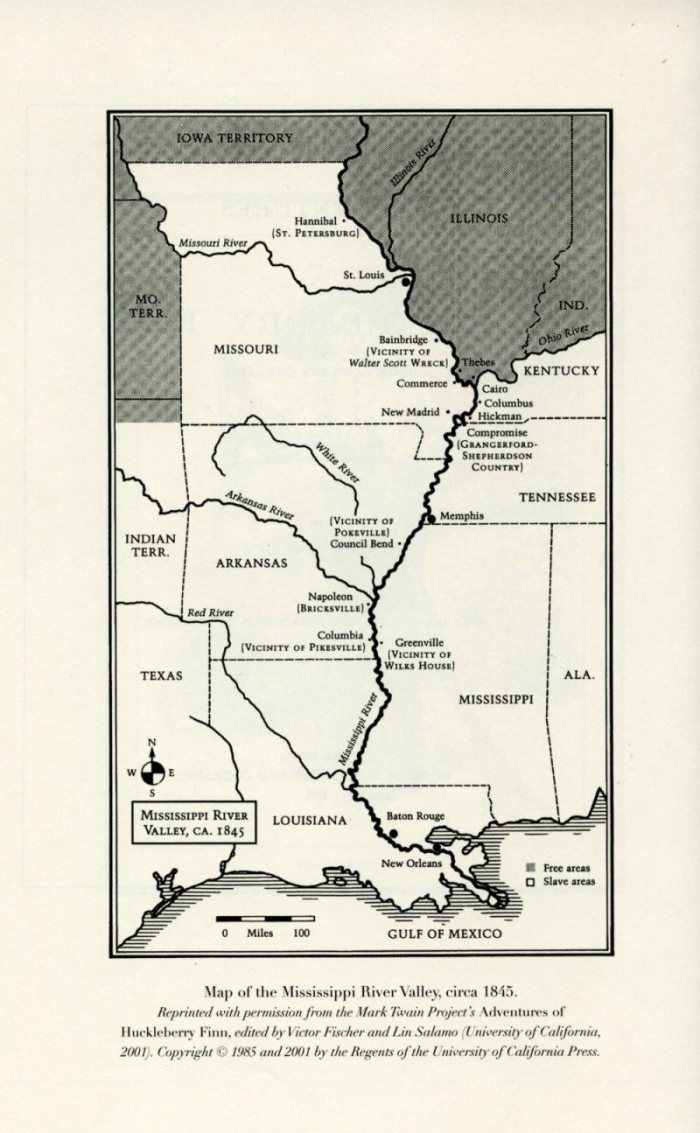 